Reit- und Fahrverein Bühren-Breckerfeld e.V.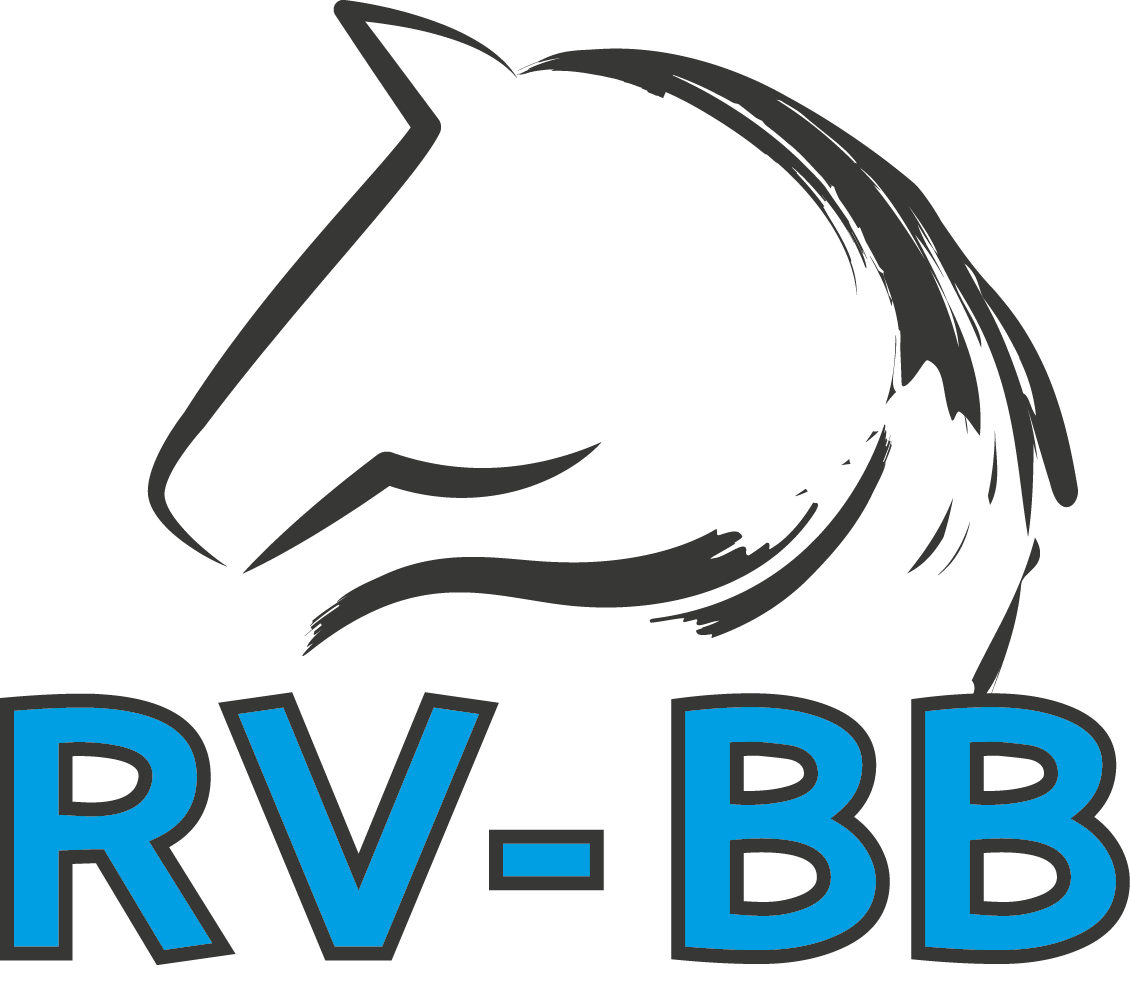 Ich beantrage hiermit die Mitgliedschaft und erkenne die Satzung an.Name: ________________________           Vorname: ____________________Geb.Datum: ___________________           Geb.Ort: _____________________Strasse: ______________________            PLZ/Ort: _____________________Beruf:________________________Email :________________________           Telefon:______________________Aktives Mitglied ( )                                     Passives Mitglied ( )Ort,Datum: __________________________________Unterschrift des Antragstellers/gesetzlichen Vertreters: _______________________________Bestätigung des Vorstandes: ____________________________________________________SEPA- LastschriftmandatIch ermächtige den Reit- und Fahrverein Bühren-Breckerfeld, Zahlungen von meinem Konto mittels Lastschrift einzuziehen.Vorname und Name des Kontoinhabers:____________________________________________    IBAN: DE____________________________________  BIC:________________________________   Ort, Datum_________________________  Unterschrift des Kontoinhabers: ___________________